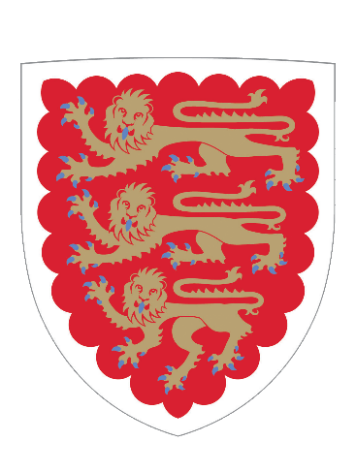 Oriel College, OxfordGraduate Scholarships for Academic MeritOriel offers three or more Scholarships to members of the College currently pursuing a graduate course by thesis or examination (BPhil, MPhil, DPhil, MLitt, MSt, MSc, PRS). Please note these scholarships can only be awarded to research degrees of more than one year. The Scholarships are effective from 1st October 2024 and are awarded for academic merit. It is also intended that these scholarships will benefit students who do not have a full funding package.They are awarded for one year in the first instance, but are renewable for a second year and, exceptionally, for a third year. Applications take place in Hilary Term, with awards coming into effect the following Michaelmas Term. All awards will be conditional on satisfactory academic achievement and progress, based on examination performance (where applicable) and supervisors’ reports. Award holders must remain registered students at Oriel for the duration of the award.A scholarship of £3,205 will be offered as well as limited dining rights. The Scholars are also entitled to accommodation at the usual charges, with couples and family accommodation subject to availability, either on the main site or in other College accommodation. Applicants should email a summary of their graduate study aims of no more than 500 words (and optionally one figure), written for a non-specialist academic audience, along with the below form and a CV to graduate.officer@oriel.ox.ac.uk. The closing date for receipt of applications is Thursday 12 noon 14th March 2024. Applicants should also ask two referees (one of whom should be your University supervisor) to email their references to graduate.officer@oriel.ox.ac.uk by the closing date. Existing Scholars who wish to apply for their Scholarship to be renewed should additionally submit a brief bullet-point list of their progress and activities since the original application.Oriel Graduate Student Scholarships for Academic MeritApplication FormTitle: …………….	First name: ………………………	Surname: ………………………..Correspondence address:  ………………………………………………………………………. ………………………………………………………………………………………………………Email address: …………………………………………………………….Telephone number:	……………………………………………………Please give details of funding you have already secured, along with the names of other sources to which you have applied, or to which you intend to apply, to support your studies at Oxford.Funding sourceStatusExpenses coveredPeriod CoveredAmount Notification date (if not secured)